Une grande crise économique européenne éclate : 1929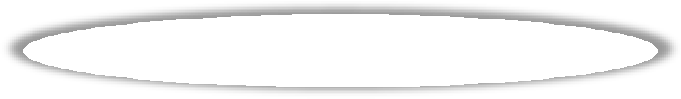 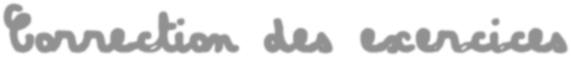 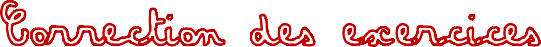 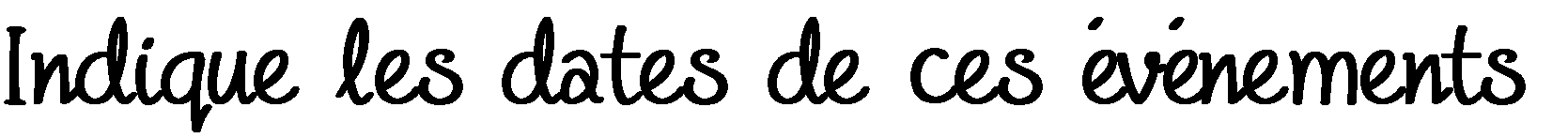 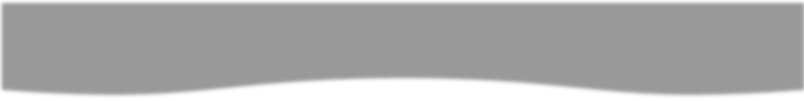 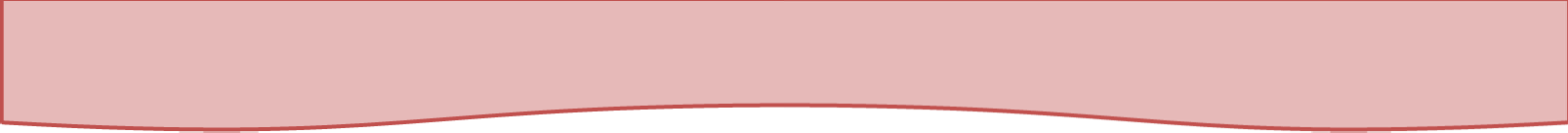 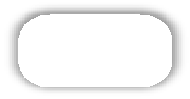 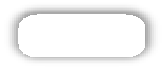 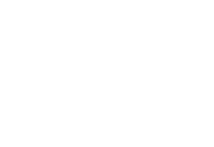 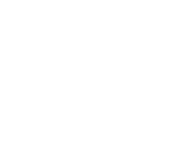 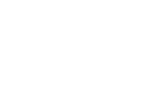 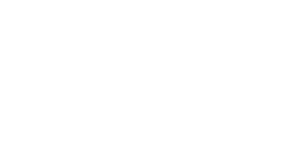 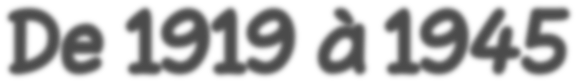 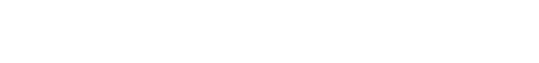 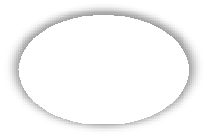 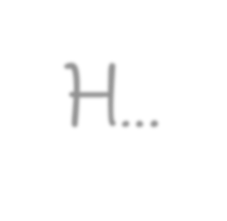 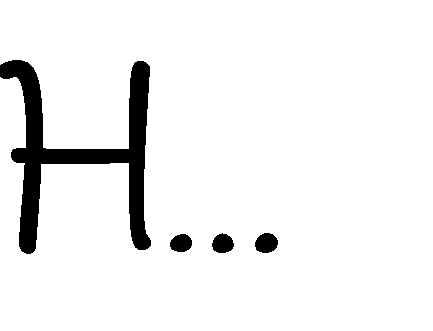 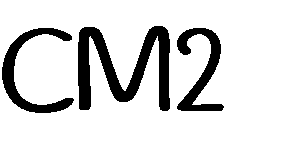 Le Front Populaire arrive au pouvoir en France : 1936Le fascisme s’installe en Italie : 1922Le nazisme se développe en Allemagne : 1933Le Front Populaire quitte le pouvoir : 1938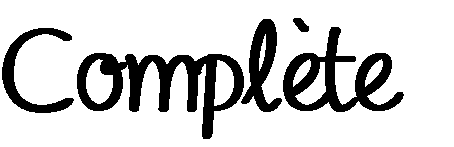 A partir de 1922, des régimes totalitaires appelées aussi des dictatures apparaissent : En Italie, Mussolinicréé le fascisme, en Allemagne, Hitler fonde le nazisme. En Russie, Staline installe le communisme. En France, le front populaire qui veut s’opposer à ce totalitarisme, prend le pouvoir et Léon Blum devient le chef du gouvernement.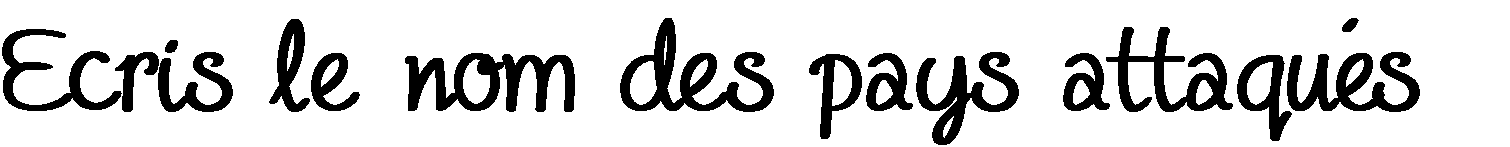 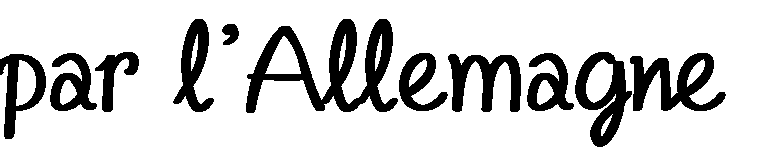 En 1938 : AutricheEn 1939 : Tchécoslovaquie et PologneEn 1940 : France 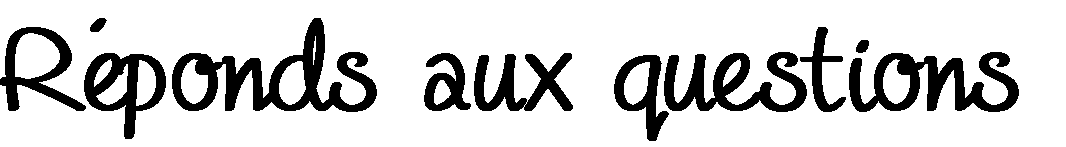 a) Où se trouvait Pearl Harbor ? A Hawaï 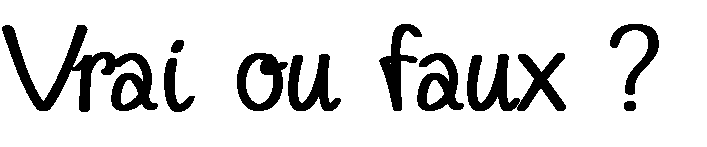 En 1940, les Allemands envahissent l’Angleterre : fauxEn 1940, l’armée Allemande occupe le sud de la France : fauxPétain dirige le gouvernement de Vichy : vraiCe gouvernement aide les Allemands : vraiA quelle date l’attaque a-t-elle eu lieu ? 7 décembre 1941Comment les japonais ont-ils attaqué les américains ? En les bombardant 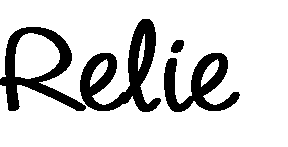 Charles de Gaulle *	* exécutent des sabotagesJean Moulin	*	* appelle à la résistanceLes Anglais parachutent :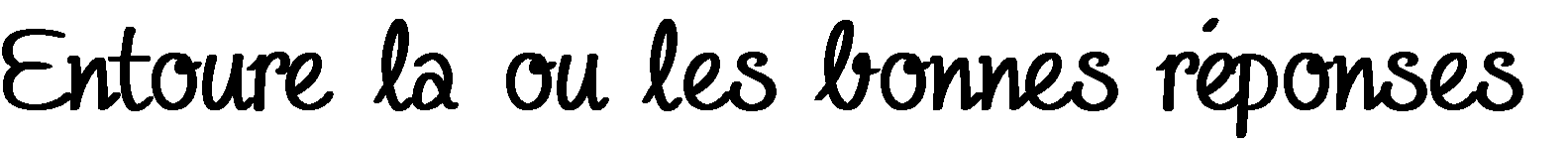 Un résistant peut être :* de la nourritureLes résistants	*	* pourchasse les résistantsLes Anglais	*	* meurt, torturé, sans avoir parléLa Gestapo	*	* sont parachutés en France* fusillé	* torturé	* emprisonné 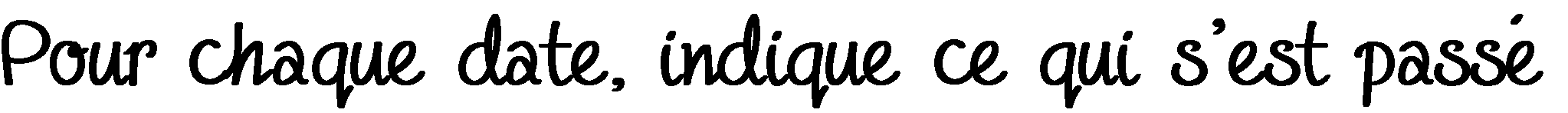 6 juin 1944 : débarquement des alliés en Normandie25 août 1944 : Libération de Paris30 avril 1945 : Suicide de Hitler8 mai 1945 : Capitulation de l’Allemagne, armistice6 août 1945 : Les anglais lancent la bombe atomique sur Hiroshima2 septembre 1945 : Le Japon capitule